______________________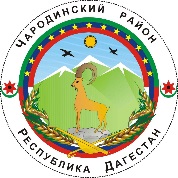 АДМИНИСТРАЦИЯ МУНИЦИПАЛЬНОГО ОБРАЗОВАНИЯ «ЧАРОДИНСКИЙ РАЙОН»П О С Т А Н О В Л Е Н И Еот 29 мая 2023 г. №54с. ЦурибОб утверждении Положения о комиссии по отнесению земель к землям особо охраняемых территорий местного значенияВ соответствии с Земельным кодексом Российской Федерации, Федеральным законом от 06.10.2003 года № 131-ФЗ «Об общих принципах организации местного самоуправления в Российской Федерации», на основании Устава муниципального образования «Чародинский район», Администрация муниципального образования «Чародинский район» п о с т а н о в л я е т :Создать комиссию по отнесению земель к землям особо охраняемых территорий местного значения согласно приложению №1.  Утвердить Положение о комиссии по отнесению земель к землям особо охраняемых территорий местного значения согласно приложению №2. Опубликовать настоящее постановление в районной газете «Ч1арада» и разместить на официальном сайте Администрации муниципального образования «Чародинский район» в информационно-телекоммуникационной сети Интернет.Настоящее постановление вступает в силу со дня официального опубликования.       Глава Администрации  муниципального образования       «Чародинский район»                                                          М.А. Магомедов                 Приложение №2к постановлению Администрации    муниципального образования          «Чародинский район»           от 29.05.2023 г.  № 54 ПОЛОЖЕНИЕ О КОМИССИИ ПО ОТНЕСЕНИЮ ЗЕМЕЛЬ К ЗЕМЛЯМ ОСОБО ОХРАНЯЕМЫХ ТЕРРИТОРИЙ МЕСТНОГО ЗНАЧЕНИЯ ОБЩИЕ ПОЛОЖЕНИЯ	1.1.	Настоящее Положение определяет компетенцию и порядок деятельности комиссии по отнесению земель к землям особо охраняемых территорий местного значения (далее - Комиссия).		1.2.	Комиссия является совещательным органом, образованным для предварительного рассмотрения вопроса о создании особо охраняемой территории в границах муниципального образования «Чародинский район», также находящихся на данных землях природных комплексов и объектов, имеющих особое природоохранное, научное, историко-культурное, эстетическое, рекреационное, оздоровительное и иное ценное значение, и подготовки по ним предложений (заключений), носящих рекомендательный характер. 		1.3.	Состав Комиссии, ее председатель, заместитель председателя, секретарь Комиссии, а также члены Комиссии утверждаются постановлением Администрации муниципального образования «Чародинский район» (далее – Администрация).ПОРЯДОК ДЕЯТЕЛЬНОСТИ КОМИССИИ		2.1.	Формой деятельности Комиссии является заседание. Заседания Комиссии проводятся по мере поступления обращений в соответствии с порядком, установленным настоящим Положением. Заседания Комиссии могут проводиться по инициативе председателя Комиссии или по инициативе члена (членов) Комиссии, выраженной в форме мотивированного письменного обращения к председателю Комиссии.		2.2.	Председатель Комиссии руководит деятельностью Комиссии, председательствует на заседаниях, организует ее работу, осуществляет общий контроль за реализацией принятых Комиссией решений, назначает дату заседания Комиссии, подписывает протоколы заседаний Комиссии, разъяснения, а также иные документы, подготовленные в связи с осуществлением деятельности Комиссии, несет персональную ответственность за выполнение возложенных 
на нее задач.		В случае отсутствия председателя Комиссии его полномочия исполняет заместитель председателя Комиссии.		2.3.	Организационно-техническое обеспечение работы Комиссии осуществляет Администрация.  Документационное обеспечение деятельности Комиссии, а также информирование членов Комиссии о вопросах, включенных в повестку дня, о дате, времени и месте проведения заседания, ознакомление членов Комиссии 
с материалами, представляемыми для обсуждения на заседании Комиссии, а также ведение протокола Комиссии осуществляются секретарем Комиссии.		В случае отсутствия секретаря Комиссии его полномочия исполняет член Комиссии, назначенный председателем Комиссии либо его заместителем.		2.4.	Члены Комиссии участвуют в заседаниях Комиссии, вносят председателю Комиссии предложения по повестке дня заседаний Комиссии 
и порядку обсуждения вопросов на заседаниях Комиссии, участвуют в подготовке материалов к заседаниям Комиссии, а также проектов решений заседаний Комиссии, при невозможности присутствовать на заседании Комиссии заблаговременно извещают об этом секретаря Комиссии. 		Члены Комиссии участвуют в заседаниях Комиссии лично, без права передоверия. 		2.5.	Заседание Комиссии правомочно, если на нем присутствуют не менее двух третей членов Комиссии от общего числа членов Комиссии. Решение Комиссии принимается простым большинством голосов от числа членов Комиссии, участвующих в заседании. В случае равенства голосов при принятии решения голос председательствующего на заседании Комиссии является решающим.  		2.6.	В заседаниях Комиссии могут принимать участие заявитель (инициатор) или его представитель.		2.7.	Решение Комиссии оформляется протоколом, который подписывается председательствующим на заседании Комиссии и секретарем Комиссии. 3. ПОРЯДОК НАПРАВЛЕНИЯ В КОМИССИЮ ОБРАЩЕНИЙ		3.1.	Прием обращений по вопросам отнесения земель к землям особо охраняемых территорий местного значения на территории муниципального образования «Чародинский район», поступивших от граждан, юридических лиц, в том числе общественных и религиозных объединений, либо органов местного самоуправления и их должностных лиц, органов государственной власти и их должностных лиц (далее – обращение), осуществляется Администрацией.		Поступившие обращения в течение трех рабочих дней направляются             на рассмотрение в Комиссию. 3.2. Комиссия осуществляет проверку обращения на соответствие законодательству Российской Федерации и законодательству Республики Дагестан об особо охраняемых территориях и требованиям, установленным муниципальными нормативными правовыми актами, регулирующими отношения в области отнесения земель, расположенных на территории муниципального образования «Чародинский район», к землям особо охраняемых территорий местного значения, использования и охраны земель данной категории.  3.3. Предложения от заинтересованных лиц рассматриваются Комиссией          с учетом выявленного мнения населения не более чем в трехмесячный срок со дня поступления предложения. Результаты рассмотрения предложений оформляются протоколом, которое подписывают председатель и секретарь Комиссии.3.4. Для выявления мнения населения Комиссия подготавливает материалы для опубликования в Опубликовать настоящее постановление в районной газете «Ч1арада» и разместить на официальном сайте Администрации муниципального образования «Чародинский район» в информационно-телекоммуникационной сети Интернет в течение 10 календарных дней со дня поступления предложения по отнесению земельного участка к землям особо охраняемых территорий местного значения. 3.5.Срок принятия предложений от населения должен составлять не менее 20 рабочих дней со дня опубликования материалов.		3.6. Протокол Комиссии содержит заключение о возможности или невозможности отнесения земель к землям особо охраняемых территорий местного значения (далее по тексту - заключение Комиссии) с учетом мнения правообладателей земельных участков, руководствуясь критериями природоохранного, научного, культурного, эстетического, оздоровительного значения, а также в соответствии с градостроительной документацией.	3.7.	Протокол Комиссии в течение трех рабочих дней со дня подписания направляется в собрание депутатов муниципального образования «Чародинский район» для принятия решения.4. ОТВЕТСТВЕННОСТЬ КОМИССИИ		За неисполнение либо ненадлежащее исполнение своих функций и полномочий Комиссия несет ответственность в соответствии с действующим законодательством Российской Федерации.                Приложение №1к постановлению Администрации    муниципального образования          «Чародинский район»           от 29.05.2023 г.  № 54 КОМИССИЯ по отнесению земель к землям особо охраняемых территорийместного значенияАрабиев Г.А.               –     заместитель главы Администрации муниципального                                              образования «Чародинский район», председатель                                              комиссии;Тинамагомедов Т.Р.    -      ведущий специалист по земельным и имущественным                                               вопросам Администрации муниципального                                              образования «Чародинский район», заместитель пред-                                              седателя комиссии;Члены комиссии:Шапиев Н.А.                 -     ведущий специалист по вопросам архитектуры и                                               градостроительства Администрации муниципального                                              образования «Чародинский район»;глав муниципальных образований сельских поселений (по согласованию). 